ПРЕСС-РЕЛИЗ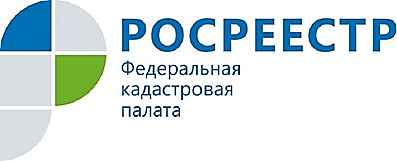 ЭЛЕКТРОННАЯ ПОДПИСЬ ДАЕТ ВОЗМОЖНОСТЬ АБИТУРИЕНТАМ ДИСТАНЦИОННО ОТПРАВИТЬ ДОКУМЕНТЫ В ПРИЕМНУЮ КОМИССИЮС каждым годом все больше учебных заведений вводит в практику прием от иногородних абитуриентов заявлений, заверенных электронной подписью. Электронная подача документов существенно упрощает отправку документов в учебные заведения. Ведь можно подать документы в иногородний вуз, не выходя из дома и не обращаясь лично в приемную комиссию. Удостоверяющий центр Федеральной кадастровой палаты выпускает единый сертификат электронной подписи, пригодный для одновременного использования на различных порталах госуслуг и других ведомств. Усиленная квалифицированная электронная подпись – аналог собственноручной подписи, имеющий юридическую силу и действительный на всей территории страны. С помощью квалифицированного сертификата можно не только подписывать различные документы в электронном виде, но и получать государственные услуги Росреестра и других ведомств. К примеру, обладатель квалифицированного сертификата в режиме реального времени может поставить объект недвижимости на кадастровый учет, зарегистрировать права собственности на него, получить сведения из ЕГРН, а также подать статистическую отчетность в Федеральную службу государственной статистики (Росстат), отправить уведомление о залоге движимого имущества в Единую информационную систему Федеральной нотариальной палаты, зарегистрировать контрольно-кассовую технику, получить ИНН, заполнить анкету для переоформления паспорта, отследить санкции ГИБДД, поставить на учет автомобиль, подать заявление для поступления в вуз и многое другое.Получить пошаговые инструкции можно сайте Удостоверяющего центра Федеральной кадастровой палаты, задать интересующие вопросы по телефону 8 (4712) 51-79-44 или по электронной почте uc_request_46@46.kadastr.ru . 